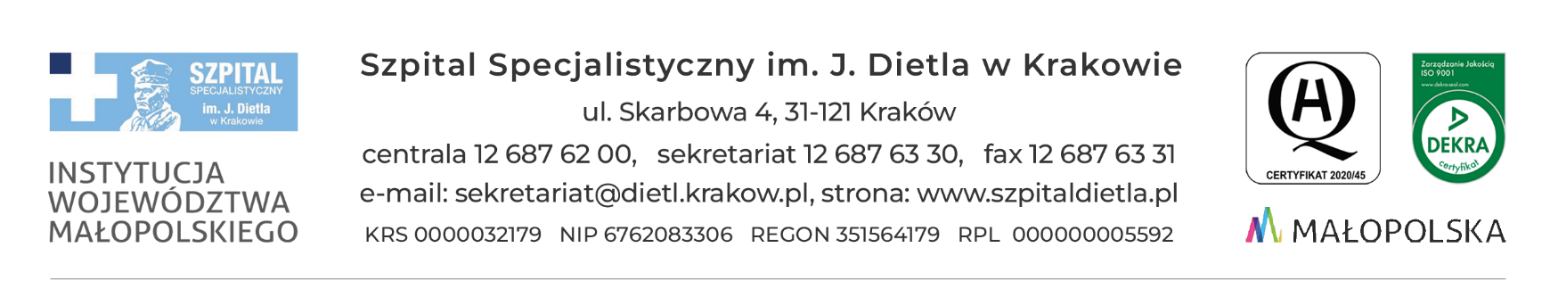 Kraków, dn.09.07.2024 r.PROTOKÓŁ Z OTWARCIA OFERT„Dostawa aparatu do termolezji dla Bloku Operacyjnego”nr sprawy: SZP/16/2024z dnia 09.07.2024 r. – godz. 10:05Do dnia 09.07.2024 r., do godz. 10:00 tj. do wyznaczonego terminu składania ofert, wpłynęła 1 oferta.Zestawienie złożonych ofert przedstawia poniższa tabela.Starszy specjalista ds. zamówień publicznychmgr inż. Kinga Polak-WiatrowskaLp.WykonawcaCena1.Stryker Polska Sp. z o.o.Ul. Poleczki 35, 02-822 Warszawa138 672,00 zł brutto